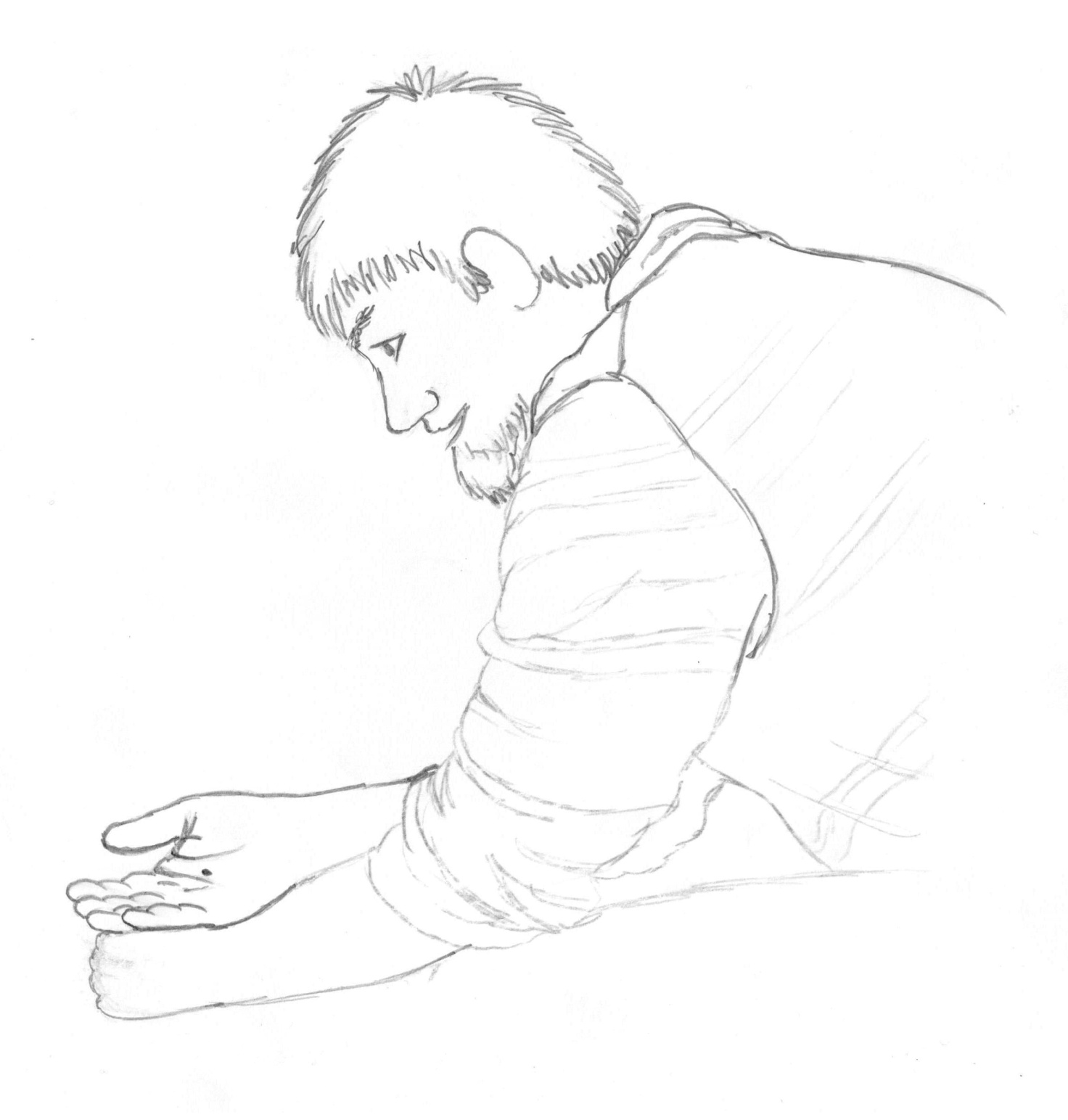 Ds chliine Sänfchorn